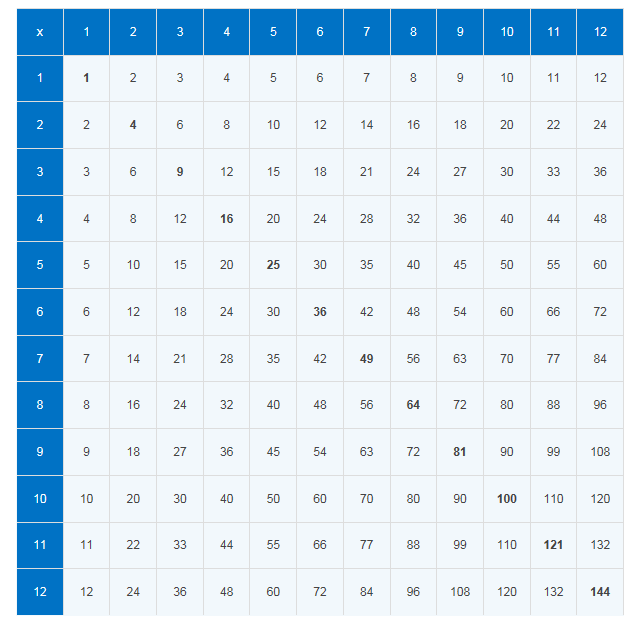 Year 2 MathsMultiplication: Practise your 2, 5 and 10 times table. You can enlarge the multiplication square to help you practise. Complete the multiplication sentences.8 x 2 =			b) 9 x 2 =			c) 10 x 2 =d)  7 x 5 =			e) 8 x 5 =			f) 10 x 5 =  Can you solve these word problems? Read the problem carefully, underline the key information, write a number sentence and the then write the answer. The first one has been done for you. Six children have 5 biscuits each. How many biscuits are there altogether? 6 x 5 = 30 Three rabbits have 2 carrots each. How many carrots are there altogether? Sam has three 10p pieces in his pocket. How much money does he have altogether? A flower has 5 petals. How many petals do 9 flowers have? There are five pencils in a pack. Mrs Jones needs 32 pencils. She says, ‘I must buy 8 packs.’ Is she right? Explain your answer. Challenge: Will there be any left over? If so, how many? 